CÔNG TY CỔ PHẦN TRUYỀN THÔNG KIM CƯƠNGDIAMOND MEDIA JSC.,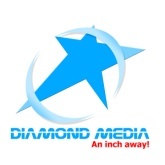 ITỔNG QUAN       Trải qua 9 năm xây dựng và phát triển, Công ty Cổ phần Truyền thông Kim Cương hiện là công ty lớn nhất tại Việt Nam trong lĩnh vực Contact Center nói riêng và Dịch vụ thuê ngoài quy trình kinh doanh (BPO) nói chung, bao gồm: Cung cấp giải pháp công nghệ, cung cấp nhân lực và cung cấp dịch vụ Contact Center Outsourcing, dịch vụ truyền thông, dịch vụ đào tạo, dịch vụ Chăm sóc khách hàng trực tiếp và gián tiếp...       Hiện nay Kim Cương đang có hơn 4.000 cán bộ nhiên viên hoạt động tại 4 chi nhánh toàn quốc: Hà Nội, Tp. HCM, Đà Nẵng, Thái Nguyên và một văn phòng tại Cambodia với quy mô gần 2.000 cabin hoạt động (seats). Các khách hàng của chúng tôi bao gồm nhiều lĩnh vực từ viễn thông, truyền hình, tài chính ngân hàng, điện tử như: Truyền hình kỹ thuật số K+, Prudential, Samsung Vina, MobiFone, VinaPhone, Viettel, TienphongBank, Bảo hiểm PVI...       Toàn thể CBNV trong Công ty cùng chung sức nỗ lực phấn đấu để đạt được tầm nhìn trên, đồng thời cùng hướng tới xây dựng Kim Cương trở thành một gia đình lớn, một gia đình mà mọi người cùng đoàn kết, gắn bó, quan tâm, chia sẻ và có trách nhiệm với nhau. Hãy đến với Kim Cương! Cơ hội luôn rộng mở đón chào bạn với những việc làm hấp dẫn, mức thu nhập cạnh tranh và một môi trường làm việc chuyên nghiệp, giàu bản sắc…       Trải qua 9 năm xây dựng và phát triển, Công ty Cổ phần Truyền thông Kim Cương hiện là công ty lớn nhất tại Việt Nam trong lĩnh vực Contact Center nói riêng và Dịch vụ thuê ngoài quy trình kinh doanh (BPO) nói chung, bao gồm: Cung cấp giải pháp công nghệ, cung cấp nhân lực và cung cấp dịch vụ Contact Center Outsourcing, dịch vụ truyền thông, dịch vụ đào tạo, dịch vụ Chăm sóc khách hàng trực tiếp và gián tiếp...       Hiện nay Kim Cương đang có hơn 4.000 cán bộ nhiên viên hoạt động tại 4 chi nhánh toàn quốc: Hà Nội, Tp. HCM, Đà Nẵng, Thái Nguyên và một văn phòng tại Cambodia với quy mô gần 2.000 cabin hoạt động (seats). Các khách hàng của chúng tôi bao gồm nhiều lĩnh vực từ viễn thông, truyền hình, tài chính ngân hàng, điện tử như: Truyền hình kỹ thuật số K+, Prudential, Samsung Vina, MobiFone, VinaPhone, Viettel, TienphongBank, Bảo hiểm PVI...       Toàn thể CBNV trong Công ty cùng chung sức nỗ lực phấn đấu để đạt được tầm nhìn trên, đồng thời cùng hướng tới xây dựng Kim Cương trở thành một gia đình lớn, một gia đình mà mọi người cùng đoàn kết, gắn bó, quan tâm, chia sẻ và có trách nhiệm với nhau. Hãy đến với Kim Cương! Cơ hội luôn rộng mở đón chào bạn với những việc làm hấp dẫn, mức thu nhập cạnh tranh và một môi trường làm việc chuyên nghiệp, giàu bản sắc…IITHÔNG TIN TUYỂN DỤNG Tuyển nhân viên chăm sóc khách hàng:Số lượng tuyển: 50 nhân viên (Nam và Nữ) Tốt nghiệp Trung Cấp  trở lên - Tất cả các ngành nghềCông việc: Chăm sóc khách hàng (CSKH) sử dụng dịch vụ mạng di động qua tổng đài Viettel.Nơi làm việc: Thái Nguyên; Hà Nội - Hòa Lạc; Tp. Đà Nẵng và Tp. HCM.Quyền lợi được hưởng:Lương tháng:    4.000.000 VNĐ => 5.500.000 VNĐ Thưởng quý, thưởng năm; Thưởng định kỳ lễ, tết…Nhiều cơ hội thăng tiến; ưu đãi khi nhân viên gắn bó và có thâm niên làm việc lâu dài ở Công tyHưởng đầy đủ các chế độ theo Luật lao động: Nghỉ lễ, tết, phép năm, hiếu, hỷ…Tham gia BHXH - BHYT - BHTN theo quy định của Nhà nước.Hưởng các chế độ ưu đãi khác của Công ty: Thăm quan, nghỉ mát hàng năm, sinh nhật, …Tiêu chuẩn ứng tuyển:Nam/nữ tuổi từ 20 -:- 29 tốt nghiệp Trung Cấp  trở lên - Tất cả các ngành nghềCó giọng nói chuẩn: Không nói ngọng, nói lắp, nói giọng địa phương.
  Tin học văn phòng căn bản.Kỹ năng giao tiếp căn bản.
  Mong muốn tìm việc làm: Thái Nguyên, Hà Nội - Hòa Lạc; Tp. Đà Nẵng và Tp. Hồ Chí Minh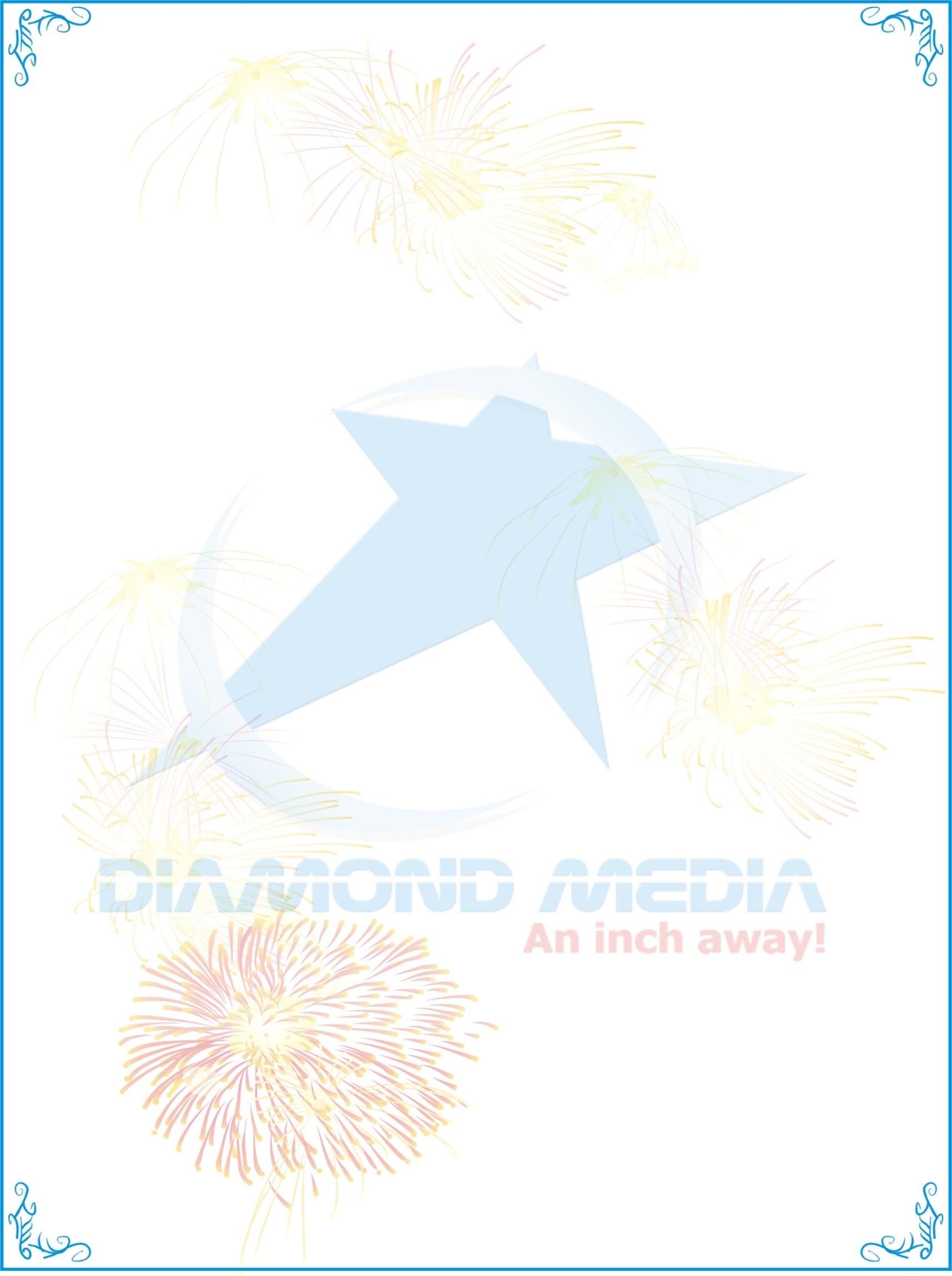 Thời gian làm việc:Theo ca luân phiên: (8h/ca, 6 ca/tuần)   Ca 1:          07h00’ -:-  14h20’                    Ca 2:          14h20’ -:-  22h00’   Ca 3:          22h00’ -:-  07h00’ (Ngày hôm sau)   Lịch ca có thể thay đổi theo từng thời điểm thích hợpĐịa điểm làm việc:Thái Nguyên:  Số 288B - Đường Quang Trung - P.Tân Thịnh - Tp .Thái NguyênHà Nội:            Tòa nhà A1-12 và A2-12 Đường Lê Đức Thọ - Mỹ Đình - Từ Liêm - Hà NộiHòa Lạc:          Km29 - Nhà C - Khu Công nghệ cao Láng Hòa Lạc - Thạch Thất - Hà NộiĐà Nẵng:          Số 215 Phan Đăng Lưu - P. Khuê Trung - Q. Cẩm Lệ - Tp. Đà NẵngTp. HCM:        198 Bàu Cát - P.11 - Q.Tân Bình - Tp.HCM (Gần ngã tư Đồng Đen - Bàu Cát)Yêu cầu về hồ sơ:- Đơn xin việc viết tay (Trên giấy A4)
- Sơ yếu lý lịch (Bản gốc có ảnh giáp lai và xác nhận của địa phương trong vòng 06 tháng).
- Bản sao giấy khai sinh (Hoặc bản photo công chứng)
- Bằng tốt nghiệp (Photo công chứng đối với ứng viên đã tốt nghiêp).- Sổ hộ khẩu (Photo và công chứng) 
- Chứng minh nhân dân (Photo và công chứng)- Giấy khám sức khoẻ (Bản gốc có dấu tròn của bệnh viện cấp quận, huyện trong vòng 06 tháng) 
  - 04 ảnh 3x4 và 04 ảnh 4x6 (Để vào phong bì)Lưu ý: “Mọi trường hợp không đạt được hoàn trả lại hồ sơ ngay sau khi phỏng vấn”MỌI THÔNG TIN CHI TIẾT XIN LIÊN HỆ CÔNG TY CỔ PHẦN TRUYỀN THÔNG KIM CƯƠNGThái Nguyên:  Số 288B - Đường Quang Trung - P.Tân Thịnh - Tp .Thái Nguyên Tel: (0280) 626.3333                                             Hotline: 0988. 779. 559Email: tuyendungtn@callcenter.vn          Website: http://callcenter.vn Hà Nội:  Tòa nhà A1-12 và A2-12 Đường Lê Đức Thọ - Mỹ Đình - Từ Liêm - Hà Nội (Cạnh ngõ 35)Tel: (04) 625.88888   Ext: 413 - 415 - 419           Hotline: 0989. 666. 888Email: tuyendung@callcenter.vn          Website: http://callcenter.vn Khu CNC Hòa Lạc:  Nhà C - Khu CNC Hoà Lạc - Km29 Đại lộ Thăng Long - Thạch Thất - Hà NộiTel: (04) 632.69260                                                Hotline: 0989. 779.  229Email: tuyendunghl@callcenter.vn       Website: http://callcenter.vnĐà Nẵng:  Số 215 Phan Đăng Lưu - P. Khuê Trung - Q. Cẩm Lệ - Tp. Đà NẵngTel: (0511) 625.6666 - 625.3333                            Hotline: 0988. 169.  669Email: tuyendungdn@callcenter.vn       Website: http://callcenter.vnHồ Chí Minh:  198 Bàu Cát - P.11 - Q.Tân Bình - Tp.HCM (Gần ngã tư Đồng Đen - Bàu Cát)Tel: (08) 6255.9999     Ext: 805 - 879                     Hotline: 0988. 809. 009Email: tuyendunghcm@callcenter.vn    Website: http://callcenter.vnLƯU Ý:  CÔNG TY TUYỂN DỤNG TRỰC TIẾPKHÔNG THU BẤT KỲ KHOẢN LỆ PHÍ NÀO CỦA ỨNG VIÊN!Tuyển nhân viên chăm sóc khách hàng:Số lượng tuyển: 50 nhân viên (Nam và Nữ) Tốt nghiệp Trung Cấp  trở lên - Tất cả các ngành nghềCông việc: Chăm sóc khách hàng (CSKH) sử dụng dịch vụ mạng di động qua tổng đài Viettel.Nơi làm việc: Thái Nguyên; Hà Nội - Hòa Lạc; Tp. Đà Nẵng và Tp. HCM.Quyền lợi được hưởng:Lương tháng:    4.000.000 VNĐ => 5.500.000 VNĐ Thưởng quý, thưởng năm; Thưởng định kỳ lễ, tết…Nhiều cơ hội thăng tiến; ưu đãi khi nhân viên gắn bó và có thâm niên làm việc lâu dài ở Công tyHưởng đầy đủ các chế độ theo Luật lao động: Nghỉ lễ, tết, phép năm, hiếu, hỷ…Tham gia BHXH - BHYT - BHTN theo quy định của Nhà nước.Hưởng các chế độ ưu đãi khác của Công ty: Thăm quan, nghỉ mát hàng năm, sinh nhật, …Tiêu chuẩn ứng tuyển:Nam/nữ tuổi từ 20 -:- 29 tốt nghiệp Trung Cấp  trở lên - Tất cả các ngành nghềCó giọng nói chuẩn: Không nói ngọng, nói lắp, nói giọng địa phương.
  Tin học văn phòng căn bản.Kỹ năng giao tiếp căn bản.
  Mong muốn tìm việc làm: Thái Nguyên, Hà Nội - Hòa Lạc; Tp. Đà Nẵng và Tp. Hồ Chí MinhThời gian làm việc:Theo ca luân phiên: (8h/ca, 6 ca/tuần)   Ca 1:          07h00’ -:-  14h20’                    Ca 2:          14h20’ -:-  22h00’   Ca 3:          22h00’ -:-  07h00’ (Ngày hôm sau)   Lịch ca có thể thay đổi theo từng thời điểm thích hợpĐịa điểm làm việc:Thái Nguyên:  Số 288B - Đường Quang Trung - P.Tân Thịnh - Tp .Thái NguyênHà Nội:            Tòa nhà A1-12 và A2-12 Đường Lê Đức Thọ - Mỹ Đình - Từ Liêm - Hà NộiHòa Lạc:          Km29 - Nhà C - Khu Công nghệ cao Láng Hòa Lạc - Thạch Thất - Hà NộiĐà Nẵng:          Số 215 Phan Đăng Lưu - P. Khuê Trung - Q. Cẩm Lệ - Tp. Đà NẵngTp. HCM:        198 Bàu Cát - P.11 - Q.Tân Bình - Tp.HCM (Gần ngã tư Đồng Đen - Bàu Cát)Yêu cầu về hồ sơ:- Đơn xin việc viết tay (Trên giấy A4)
- Sơ yếu lý lịch (Bản gốc có ảnh giáp lai và xác nhận của địa phương trong vòng 06 tháng).
- Bản sao giấy khai sinh (Hoặc bản photo công chứng)
- Bằng tốt nghiệp (Photo công chứng đối với ứng viên đã tốt nghiêp).- Sổ hộ khẩu (Photo và công chứng) 
- Chứng minh nhân dân (Photo và công chứng)- Giấy khám sức khoẻ (Bản gốc có dấu tròn của bệnh viện cấp quận, huyện trong vòng 06 tháng) 
  - 04 ảnh 3x4 và 04 ảnh 4x6 (Để vào phong bì)Lưu ý: “Mọi trường hợp không đạt được hoàn trả lại hồ sơ ngay sau khi phỏng vấn”MỌI THÔNG TIN CHI TIẾT XIN LIÊN HỆ CÔNG TY CỔ PHẦN TRUYỀN THÔNG KIM CƯƠNGThái Nguyên:  Số 288B - Đường Quang Trung - P.Tân Thịnh - Tp .Thái Nguyên Tel: (0280) 626.3333                                             Hotline: 0988. 779. 559Email: tuyendungtn@callcenter.vn          Website: http://callcenter.vn Hà Nội:  Tòa nhà A1-12 và A2-12 Đường Lê Đức Thọ - Mỹ Đình - Từ Liêm - Hà Nội (Cạnh ngõ 35)Tel: (04) 625.88888   Ext: 413 - 415 - 419           Hotline: 0989. 666. 888Email: tuyendung@callcenter.vn          Website: http://callcenter.vn Khu CNC Hòa Lạc:  Nhà C - Khu CNC Hoà Lạc - Km29 Đại lộ Thăng Long - Thạch Thất - Hà NộiTel: (04) 632.69260                                                Hotline: 0989. 779.  229Email: tuyendunghl@callcenter.vn       Website: http://callcenter.vnĐà Nẵng:  Số 215 Phan Đăng Lưu - P. Khuê Trung - Q. Cẩm Lệ - Tp. Đà NẵngTel: (0511) 625.6666 - 625.3333                            Hotline: 0988. 169.  669Email: tuyendungdn@callcenter.vn       Website: http://callcenter.vnHồ Chí Minh:  198 Bàu Cát - P.11 - Q.Tân Bình - Tp.HCM (Gần ngã tư Đồng Đen - Bàu Cát)Tel: (08) 6255.9999     Ext: 805 - 879                     Hotline: 0988. 809. 009Email: tuyendunghcm@callcenter.vn    Website: http://callcenter.vnLƯU Ý:  CÔNG TY TUYỂN DỤNG TRỰC TIẾPKHÔNG THU BẤT KỲ KHOẢN LỆ PHÍ NÀO CỦA ỨNG VIÊN!